
________________________________
(наименование туроператора)Адрес _________________________
От кого ________________________ПРЕТЕНЗИЯ
о возмещении туроператором убытков и выплате компенсации
морального вреда в связи с неисполнением (ненадлежащим исполнением)
условий договора о реализации туристского продукта"___"_______ ___ г. я, _________________________________, заключил(а) с
туроператором договор N ________ о реализации туристского продукта. Предмет
договора - комплекс услуг по перевозке и размещению, экскурсионному
обслуживанию и ____________________________________________________________
(другие услуги)на период ___ дней - с "__"________ ___ г. по "__"_______ ___ г. - для меня
и ________________________________________________________________________.
(Ф.И.О.)В соответствии со статьей ____ договора N ______________ мною в срок до
"___"__________ ____ г. были уплачены _________ (____________________) руб.
Также я оплатил(а) дополнительные услуги по приобретению туроператором
для меня _______________________ на сумму _________ (________________) руб.
(дополнительные услуги)Предусмотренные указанным договором N _______ основные и дополнительные
услуги мне не были оказаны (были оказаны ненадлежащего качества). В
частности, ________________________________________________________________
__________________________________________________________________________,
(указать, какие услуги не были оказаны
(были оказаны ненадлежащего качества))что подтверждается _______________________________________________________.
(указать, чем подтверждается)В связи с изложенным мне были причинены убытки в сумме ________________
(__________________________________________________________) руб.
Согласно ст. 9 ФЗ "Об основах туристской деятельности в Российской
Федерации", туроператор несет предусмотренную законодательством Российской
Федерации ответственность перед туристом за неисполнение (или ненадлежащее
исполнение) обязательств по договору о реализации туристского продукта, в
том числе за неоказание или ненадлежащее оказание туристам услуг, входящих
в туристский продукт, независимо от того, кем должны были оказываться или
оказывались эти услуги.
При этом туроператор отвечает перед туристом за действия (бездействие)
третьих лиц, если федеральными законами и иными нормативными правовыми
актами Российской Федерации не установлено, что ответственность перед
туристом несет третье лицо.
Кроме того, действиями (бездействием) туроператора мне были причинены
следующие нравственные (и/или физические) страдания: ______________________
__________________________________________________________________________,
(указать, при каких обстоятельствах и какими действиями (бездействием)
они нанесены, степень вины туроператора, какие нравственные
или физические страдания перенесены туристом)которые я оцениваю _______________________________________________________.
(в какой сумме или иной материальной форме
турист оценивает их компенсацию)На основании изложенного и в соответствии со статьями 13, 14, 15 Закона
РФ "О защите прав потребителей", ст. 9 ФЗ "Об основах туристской
деятельности в Российской Федерации", статьями 15, 151 ГК РФТРЕБУЮ:- возместить мои убытки в сумме _________ (__________) руб.;
- выплатить мне компенсацию морального вреда в сумме _________________
(________________________________________________) руб.
Срок выплаты - до "___"________ ___ г.
В случае отказа в моем законном требовании я оставляю за собой право
обратиться в суд с исковым заявлением о взыскании убытков и о взыскании
компенсации морального вреда.
А в случае отказа выполнить мои законные требования по претензии с вас
при удовлетворении иска в суде за несоблюдение добровольного порядка
удовлетворения требований будет взыскан штраф в доход государства на
основании п. 6 ст. 13 Закона РФ "О защите прав потребителей".
О принятом решении прошу сообщить мне письменно в срок до
"___"_________ ___ г.
Приложение:
1. Копии документов в подтверждение претензии.
"___"_________ ____ г. <*> ____________________
(подпись)ВНИМАНИЕ! Раз вы скачали бесплатно этот документ с сайта ПравПотребитель.РУ, то получите заодно и бесплатную юридическую консультацию!  Всего 3 минуты вашего времени:Достаточно набрать в браузере http://PravPotrebitel.ru/, задать свой вопрос в окошке на главной странице и наш специалист сам перезвонит вам и предложит законное решение проблемы!Странно.. А почему бесплатно? Все просто:Чем качественней и чаще мы отвечаем на вопросы, тем больше у нас рекламодателей. Грубо говоря, наши рекламодатели платят нам за то, что мы помогаем вам! Пробуйте и рассказывайте другим!
*** P.S. Перед печатью документа данный текст можно удалить..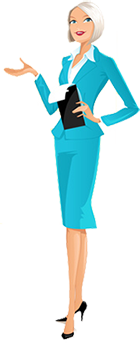 